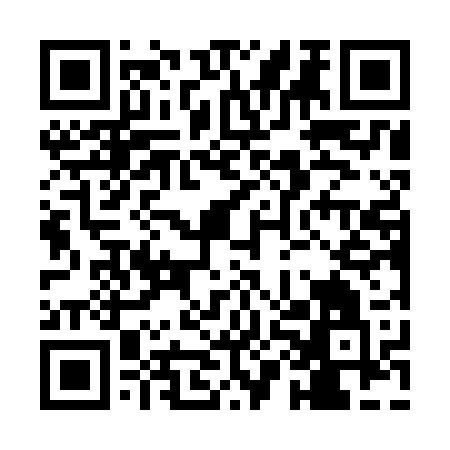 Ramadan times for Ahluwal, PakistanMon 11 Mar 2024 - Wed 10 Apr 2024High Latitude Method: Angle Based RulePrayer Calculation Method: University of Islamic SciencesAsar Calculation Method: ShafiPrayer times provided by https://www.salahtimes.comDateDayFajrSuhurSunriseDhuhrAsrIftarMaghribIsha11Mon4:594:596:1912:143:376:106:107:3012Tue4:574:576:1812:143:376:106:107:3113Wed4:564:566:1712:143:386:116:117:3214Thu4:554:556:1512:133:386:126:127:3215Fri4:544:546:1412:133:386:136:137:3316Sat4:524:526:1312:133:386:136:137:3417Sun4:514:516:1212:123:386:146:147:3418Mon4:504:506:1012:123:396:156:157:3519Tue4:494:496:0912:123:396:156:157:3620Wed4:474:476:0812:123:396:166:167:3721Thu4:464:466:0712:113:396:166:167:3722Fri4:454:456:0512:113:396:176:177:3823Sat4:434:436:0412:113:396:186:187:3924Sun4:424:426:0312:103:406:186:187:4025Mon4:414:416:0212:103:406:196:197:4026Tue4:394:396:0012:103:406:206:207:4127Wed4:384:385:5912:103:406:206:207:4228Thu4:364:365:5812:093:406:216:217:4329Fri4:354:355:5712:093:406:226:227:4330Sat4:344:345:5512:093:406:226:227:4431Sun4:324:325:5412:083:406:236:237:451Mon4:314:315:5312:083:406:246:247:462Tue4:304:305:5212:083:406:246:247:463Wed4:284:285:5012:073:406:256:257:474Thu4:274:275:4912:073:406:266:267:485Fri4:264:265:4812:073:406:266:267:496Sat4:244:245:4712:073:406:276:277:507Sun4:234:235:4612:063:406:276:277:508Mon4:214:215:4412:063:406:286:287:519Tue4:204:205:4312:063:406:296:297:5210Wed4:194:195:4212:053:406:296:297:53